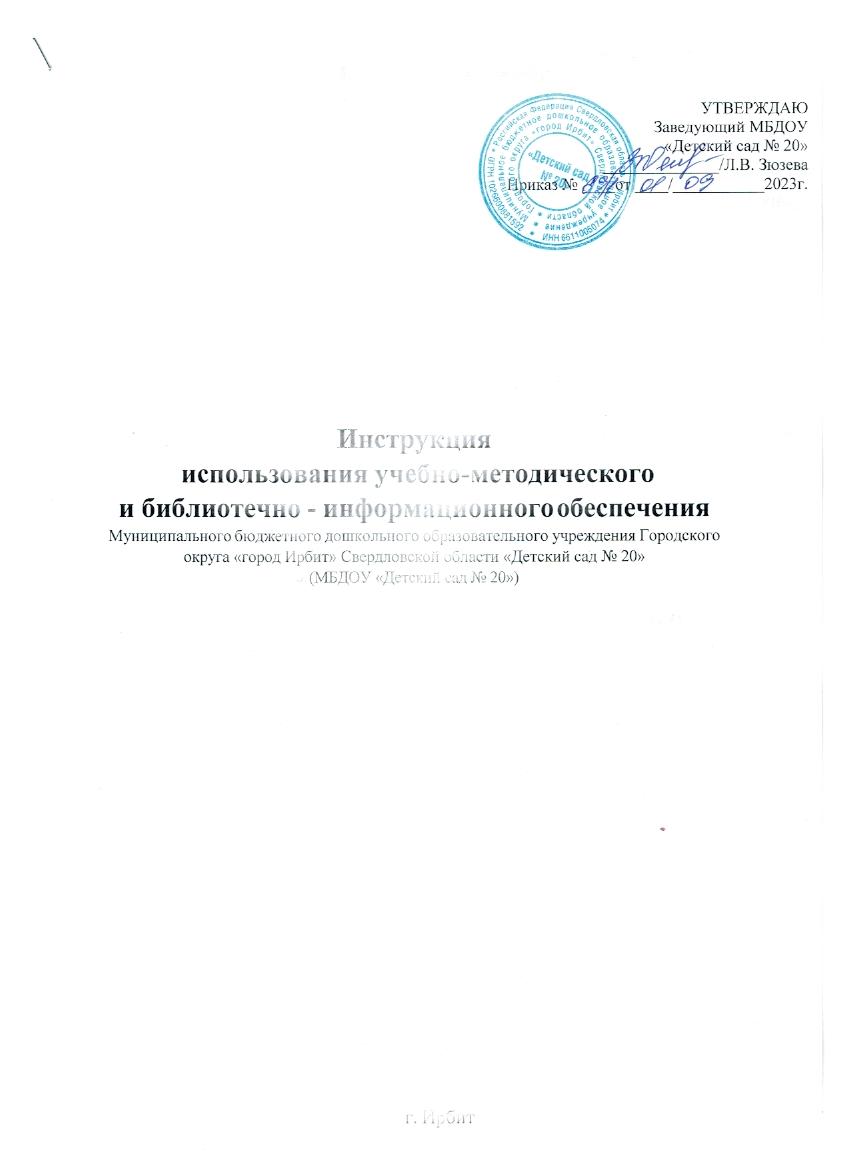 Общие положения.Данная инструкция разработана в соответствии с пунктом 7 части 3 статьи 47 Федерального закона № 273-ФЗ «Об образовании в Российской федерации от 29.12.2012 г., Уставом МБДОУ «Детский сад № 39» (далее ДОУ) с целью регламентации порядка доступа педагогов к информационно - телекоммуникационным сетям и базам данных, учебным и методическим материалам, материально-техническим средствам обеспечения образовательной деятельности.Доступ педагогических работников к вышеперечисленным ресурсам обеспечивается в целях качественного осуществления образовательной деятельности, предусмотренной Уставом ДОУ.Порядок доступа к информационно-телекоммуникационным сетям.Доступ педагогов к информационно-телекоммуникационной сети Интернет в ДОУ осуществляется с персонифицированных компьютеров (ноутбуков, планшетных компьютеров, мобильных телефонов и т.п.), подключенных к сети Интернет, без ограничения времени и потребного трафика.Для доступа и информационно-телекоммуникационным сетям в ДОУ педагогическому работнику предоставляются идентификационные данные (логин и пароль (учетная запись) электронный ключ и т.п.) Предоставление доступа осуществляется заведующим.Порядок доступа к базам данных.Педагогическим	работникам	обеспечивается	доступ	к	следующим электронным базам данных:профессиональные базы данных;информационные справочные системы;поисковые системы.Доступ к электронным базам осуществляется на условиях, указанных в договоре, заключенных ДОУ с правообладателем электронных ресурсов (внешние базы данных).Порядок доступа к использованию учебно-методическим материалам и библиотечно-информационному обеспечению.Учебные и методические материалы, размещены на официальном сайте,находятся в открытом доступе.Педагогическим работникам по их запросам могут выдаваться во временное пользование учебные и методические материалы, входящие в оснащение методического кабинета ДОУ и групповых комнат.Выдача педагогическим работникам во временное пользование учебных и методически материалов, входящих в оснащение групповых комнат, осуществляется заведующим хозяйством.Срок, на который выдаются учебные и методические материалы, определяется заведующим хозяйством.Выдача педагогическому работнику и сдача им учебных и методических материалов фиксируется в журнале выдачи.При получении учебных и методических материалов на электронных носителях, подлежащих возврату, педагогическим работникам не разрешается стирать или менять на них информацию.Место формирования учебно-методического и библиотечного информационного обеспечения – методический кабинет.Ответственность за сохранность учебно-методического и библиотечного информационного обеспечения несет методист.Методист:отвечает	за	регистрацию	учебно-методического	и	библиотечного информационного обеспечения, ведет его учет в журнале;формирует фонд в соответствии с интересами и потребностями всех педагогов и родителей;совершенствует библиотечное обслуживание пользователей;обеспечивает	сохранность	использования	книжного	фонда,	аудио	- видеофонда, их размещение и хранение;отчитывается в установленном порядке перед заведующим ДОУ.Доступ педагогических работников к библиотеке и информационным ресурсам без ограничения.Права и обязанности педагогических работников.Педагогические работники имеют право:получать полную информацию о составе фонда библиотеки;получать из фонда библиотеки для временного пользования любые издания или их копии;получать консультативную помощь в поиске и выборе необходимого материала;продлевать срок пользования литературой в установленном порядке.Педагогические работники обязаны:бережно относиться книгам, периодике и другим произведениям печати, полученным из библиотеки методического кабинета ДОУ;возвращать книги в установленные сроки;не выносить их из помещения методического кабинета, если они не записаны в читательском формуляре;не делать в них пометки, подчеркивания;не вырывать и не сгибать страницы.При получении книг, периодике и других произведений печати педагогические работники должны тщательно просмотреть их и в случае обнаружения каких-либо дефектов сообщать их об этом завхозу, ответственному за хранение произведений печати; в противном случае ответственность за порчу несет педагогический работник, пользовавшийся изданием последним.Педагогические работники, утерявшие или испортившие книгу, периодическое издание, обязаны:заменить ее экземпляром того же издания;заменить равноценной по содержанию и стоимости;заменить ее ксерокопией того же издания.При увольнении из ДОУ педагогические работники обязаны вернуть в библиотеку числящиеся за ним издания.Педагогические работники обязаны соблюдать правила пользования библиотекой.Порядок доступа к материально-техническим средствам обеспечения образовательной деятельности.Доступ педагогических работников к материально-техническим средствам обеспечения образовательной деятельности осуществляется:- без ограничения музыкально - физкультурному залу, кабинету учителя- логопеда, другим помещениям и местам проведения занятий вне времени, определенного расписания занятий по согласованию с работником, ответственным за данное помещение.Выдача педагогическому работнику и сдача им движимых (переносных) материально-технических средств обеспечения образовательной деятельности фиксируется в журнале выдачи завхозом, ответственных за сохранность и правильное использование соответствующих средств.Педагогические работники несут ответственность за правильное использование и сохранность материально-технических средств.Для копирования и тиражирования учебных и методических материалов педагогические работники имеют право пользоваться копировальной техникой в методическом кабинете. Количество сделанных педагогом копий для обеспечения образовательной деятельности фиксируется и не ограничивается. Для личных нужд, не связанных с образовательной деятельностью, копирование согласовывается с заведующим ДОУ.Накопители информации (СD-диски, флеш-накопители, карты памяти), используемые педагогическими работниками при работе с компьютерной информацией, предварительно должны быть проверены на отсутствие вредоносных компьютерных программ.Заключительные инструкцииСрок действия Инструкции не ограничен.При изменении законодательства в Инструкцию вносятся изменения в установленном законом порядке.